HER ŞEYİM	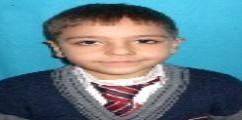 Okumayı, yazmayı öğrettin bana.Ben de yazdım tüm vatana.Hakkını helal et bana.Öğretmenim benimSenle başladım hayata.Okumaya, yazmayaÖğrettin hayatı bana.Öğretmenim benimTuttun elimden her zaman. Ayrılmadın hiç yanımdan. Destek oldun her zaman.Öğretmenim benim Aydınlatarak önümü.Açtın bilgi yolumu.Öğretmenim benim, Sensin dünyada benimGüzel olan her şeyim.---------------------------------------------------------------------------------ÖĞRENCİNİN ADI SOYADI :TALHA UZSINIFI VE NO                          :6A -    07ÖĞRETMEN ADI                     :ASUDE ÜNLÜİLÇESİ OKULU                        : KOZAN -ÖZEL KOZAN ORTAOKULU